2021 Annual Implementation Planfor improving student outcomes Western Autistic School (5290)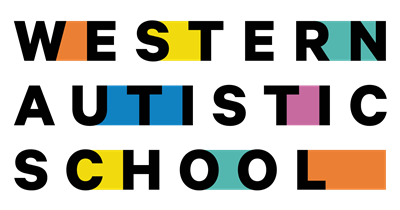 Self-evaluation Summary - 2021SSP Goals Targets and KIS Select Annual Goals and KISDefine Actions, Outcomes and ActivitiesEquity Funding Planner Equity Spending TotalsActivities and MilestonesAdditional Equity spendProfessional Learning and Development PlanFISO Improvement Model DimensionsThe 6 High-impact Improvement Initiatives are highlighted below in red.FISO Improvement Model DimensionsThe 6 High-impact Improvement Initiatives are highlighted below in red.Self-evaluation LevelExcellence in teaching and learningBuilding practice excellenceEvolving moving towards EmbeddingExcellence in teaching and learningCurriculum planning and assessmentEvolving moving towards EmbeddingExcellence in teaching and learningEvidence-based high-impact teaching strategiesEmbeddingExcellence in teaching and learningEvaluating impact on learningEmbeddingProfessional leadershipBuilding leadership teamsEmbeddingProfessional leadershipInstructional and shared leadershipEvolving moving towards EmbeddingProfessional leadershipStrategic resource managementEmbeddingProfessional leadershipVision, values and cultureEmbeddingPositive climate for learningEmpowering students and building school prideEvolvingPositive climate for learningSetting expectations and promoting inclusionEmbedding moving towards ExcellingPositive climate for learningHealth and wellbeingEmbeddingPositive climate for learningIntellectual engagement and self-awarenessEmbedding moving towards ExcellingCommunity engagement in learningBuilding communitiesEmbeddingCommunity engagement in learningGlobal citizenshipEvolvingCommunity engagement in learningNetworks with schools, services and agenciesEmbeddingCommunity engagement in learningParents and carers as partnersExcellingEnter your reflective comments2020 has raised challenges to almost every facet of our being. What it has also demonstrated is the critical importance of safeguarding a sense of belonging for all and the need for us to work collaboratively to ensure we continue to provide excellence in our practice.
We recognise the importance of having consistent, stable communication methods and acknowledge that this year has shone a light on areas for improvement in this field. Families and staff provided feedback on systems such as communication books and emails and we will endeavour to research appropriate systems and resources that will enhance our connections to our families, whilst upholding the highest standards of integrity, dignity and consideration for our students.
We take pride in the students’ progress, recorded in our end of year reports. The exceptional achievements of the children reflect the staff’s commitment to understanding each child, and their skills to assess, plan, teach and evaluate learning needs. Our students’ success rests on the collaborative work of classroom teachers, school leaders, therapists and families.
The lack of a ceiling on enrolments in the P-3 program continues to be a great challenge to the sustainability of our pedagogy. This impacts our ability to recruit staff and prepare classrooms as final enrolments cannot be determined until well into the new year. This increased workload and stress and raises fundamental pressure on the fidelity of our approach to collaborative teaching practices. We thank Peter Cronin for his consultancy with the leadership team and facilitation of school wide professional learning on the topic of build effective teams. 
The Autism Teaching Institute faced the challenge of adjusting to a remote learning model requiring replicating the most valued elements of the courses in a totally online format.Considerations for 20212021 will be a year of consolidation, and an opportunity for us to build on the learning of this extraordinary year.  
One key priority will be our collaborative partnerships with students and families and working to ensure we build on the innovative practices developed in the context of remote learning.  
Alongside this we will continue our school-wide focus on student voice and agency, and work to deepen our understandings of how our students can be leaders in their own learning.
We will work collectively to develop our expertise and understanding of our students, and of our evidence-based autism pedagogy, and ensure that all students are given opportunities to grow and to thrive.
We will continue to work with the department on our enrolment policy in 2021 and develop a systemic program for growth for the following years.
We are excited to have finalised arrangements for the de-amalgamation of the Laverton and Niddrie campuses. We are proud to congratulate Paige Davey for her appointment to the role as Principal of the new Niddrie Autistic School (interim name). Those of us at Laverton are excited by the continued opportunities for a great partnership between the two schools. We know that this will strengthen the position of both schools in the Victorian education system, and showcase the importance of a child-centred, strengths-based approach to education for our students. As leaders in this field, we will be well placed to facilitate growth in the system, aligned to the recent departmental announcements regarding inclusive education. We look forward to the opportunities this will also bring about to look at new and innovative ways to work with the communities of both schools, our networks and the education system which will continue to inform our direction moving forward.Documents that support this planGoal 12021 Priorities GoalTarget 1.1Support for the 2021 PrioritiesKey Improvement Strategy 1.aCurriculum planning and assessment Learning, catch-up and extension priorityKey Improvement Strategy 1.bHealth and wellbeing Happy, active and healthy kids priorityKey Improvement Strategy 1.cBuilding communities Connected schools priorityGoal 2Improve learning for each studentTarget 2.1By 2023, 100% of students will show improvement in their learning as evidenced by multiple data sources used across the school.Target 2.2By 2023, 75% of students in prep and grade 1 will demonstrate next-level growth over a period of 24 months, as measured by Teacher Judgement data of Victorian Curriculum areas Speaking and Listening and Personal and Social Capability. Additionally, 20% of prep and grade 1 students will achieve 3 levels of growth in the same period in the areas of Speaking and Listening and Personal and Social Capability.By 2023, 80% of students in grades 2 and 3 will achieve next-level growth in the same period, as measured by teacher judgement data of the Victorian Curriculum areas; Speaking and Listening and Personal and Social Capability. Additionally, 20% of grade 2 and 3 students will achieve 2 levels of growth in the same period in the areas of Speaking and Listening and Personal and Social Capability.By 2023, 70% of students in prep and grade 1 students will demonstrate next-level growth over a period of 24 months as measured by teacher judgement data of Victorian Curriculum areas Reading & Viewing and Writing.By 2023, 70% of students in prep and grade 1 will demonstrate next-level growth over a period of 24 months as measured by Teacher Judgement data of Mathematics.By 2023, 75% of students in grades 2 and 3 will demonstrate next-level growth over a period of 24 months as measured by Teacher Judgement data of Victorian Curriculum areas Reading & Viewing and Writing.By 2023, 70% of students in grades 2 and 3 will demonstrate next-level growth over a period of 24 months as measured by teacher judgement data of Mathematics.Key Improvement Strategy 2.aBuilding practice excellence Improve school-wide consistency of implementation of the teaching and learning framework Key Improvement Strategy 2.bBuilding practice excellence Embed collaborative teaching practice Key Improvement Strategy 2.cStrategic resource management Align structures and resources to improve teaching and learning capabilities Goal 3Build student voice, leadership and agencyTarget 3.1By 2023, the percentages of endorsement in the School Staff Survey will increase for promote student ownership of learning goals, support growth and learning of whole student, and for focus learning on real-life problems as per the below yearly targets:Target 3.2By 2023, improve or maintain the percent endorsement in the Parent Opinion Survey for student voice and agency, stimulated learning and school connectedness as per the below yearly targets:Niddrie:Laverton Target 3.3By 2023, for the school to have reduced the number of students with 20 or more absent days per year.Key Improvement Strategy 3.aEmpowering students and building school pride Develop a shared understanding of student voice, leadership and agency Key Improvement Strategy 3.bEmpowering students and building school pride Build teacher capabilities to activate student agency Goal 4Increase student wellbeingTarget 4.1By 2023, improve or maintain the percent endorsement on the Parent Opinion Survey in the Safety domain as per the below yearly targets:Niddrie LavertonTarget 4.2By 2023, improve the percentage of endorsement on the staff survey for Staff safety and wellbeing module as per the below yearly targetsNiddrie LavertonTarget 4.3For the school to improve upon the school based collection and analysis of student engagement and wellbeing data Key Improvement Strategy 4.aSetting expectations and promoting inclusion Build a positive and inclusive learning environment Key Improvement Strategy 4.bParents and carers as partners Improve parent participation as co-educators in their children’s learningFour Year Strategic GoalsIs this selected for focus this year?Four Year Strategic Targets12 month targetThe 12 month target is an incremental step towards meeting the 4-year target, using the same data set.2021 Priorities GoalYesSupport for the 2021 PrioritiesImprove the percent endorsement on the Staff Opinion Survey for the Staff Safety and Wellbeing module to 53% and increase the overall percent endorsement in the Teaching and Learning- Implementation module to 70%.Improve learning for each studentNoBy 2023, 100% of students will show improvement in their learning as evidenced by multiple data sources used across the school.Improve learning for each studentNoBy 2023, 75% of students in prep and grade 1 will demonstrate next-level growth over a period of 24 months, as measured by Teacher Judgement data of Victorian Curriculum areas Speaking and Listening and Personal and Social Capability. Additionally, 20% of prep and grade 1 students will achieve 3 levels of growth in the same period in the areas of Speaking and Listening and Personal and Social Capability.By 2023, 80% of students in grades 2 and 3 will achieve next-level growth in the same period, as measured by teacher judgement data of the Victorian Curriculum areas; Speaking and Listening and Personal and Social Capability. Additionally, 20% of grade 2 and 3 students will achieve 2 levels of growth in the same period in the areas of Speaking and Listening and Personal and Social Capability.By 2023, 70% of students in prep and grade 1 students will demonstrate next-level growth over a period of 24 months as measured by teacher judgement data of Victorian Curriculum areas Reading & Viewing and Writing.By 2023, 70% of students in prep and grade 1 will demonstrate next-level growth over a period of 24 months as measured by Teacher Judgement data of Mathematics.By 2023, 75% of students in grades 2 and 3 will demonstrate next-level growth over a period of 24 months as measured by Teacher Judgement data of Victorian Curriculum areas Reading & Viewing and Writing.By 2023, 70% of students in grades 2 and 3 will demonstrate next-level growth over a period of 24 months as measured by teacher judgement data of Mathematics.Build student voice, leadership and agencyNoBy 2023, the percentages of endorsement in the School Staff Survey will increase for promote student ownership of learning goals, support growth and learning of whole student, and for focus learning on real-life problems as per the below yearly targets:Build student voice, leadership and agencyNoBy 2023, improve or maintain the percent endorsement in the Parent Opinion Survey for student voice and agency, stimulated learning and school connectedness as per the below yearly targets:Niddrie:Laverton Build student voice, leadership and agencyNoBy 2023, for the school to have reduced the number of students with 20 or more absent days per year.Increase student wellbeingNoBy 2023, improve or maintain the percent endorsement on the Parent Opinion Survey in the Safety domain as per the below yearly targets:Niddrie LavertonIncrease student wellbeingNoBy 2023, improve the percentage of endorsement on the staff survey for Staff safety and wellbeing module as per the below yearly targetsNiddrie LavertonIncrease student wellbeingNoFor the school to improve upon the school based collection and analysis of student engagement and wellbeing data Goal 12021 Priorities Goal2021 Priorities Goal12 Month Target 1.1Improve the percent endorsement on the Staff Opinion Survey for the Staff Safety and Wellbeing module to 53% and increase the overall percent endorsement in the Teaching and Learning- Implementation module to 70%.Improve the percent endorsement on the Staff Opinion Survey for the Staff Safety and Wellbeing module to 53% and increase the overall percent endorsement in the Teaching and Learning- Implementation module to 70%.Key Improvement StrategiesKey Improvement StrategiesIs this KIS selected for focus this year?KIS 1Curriculum planning and assessmentLearning, catch-up and extension priorityYesKIS 2Health and wellbeingHappy, active and healthy kids priorityYesKIS 3Building communitiesConnected schools priorityYesExplain why the school has selected this KIS as a focus for this year. Please make reference to the self-evaluation, relevant school data, the progress against School Strategic Plan (SSP) goals, targets, and the diagnosis of issues requiring particular attention.Please leave this field empty. Schools are not required to provide a rationale as this is in line with system priorities for 2021.Please leave this field empty. Schools are not required to provide a rationale as this is in line with system priorities for 2021.Goal 12021 Priorities Goal2021 Priorities Goal2021 Priorities Goal2021 Priorities Goal2021 Priorities Goal12 Month Target 1.1Improve the percent endorsement on the Staff Opinion Survey for the Staff Safety and Wellbeing module to 53% and increase the overall percent endorsement in the Teaching and Learning- Implementation module to 70%.Improve the percent endorsement on the Staff Opinion Survey for the Staff Safety and Wellbeing module to 53% and increase the overall percent endorsement in the Teaching and Learning- Implementation module to 70%.Improve the percent endorsement on the Staff Opinion Survey for the Staff Safety and Wellbeing module to 53% and increase the overall percent endorsement in the Teaching and Learning- Implementation module to 70%.Improve the percent endorsement on the Staff Opinion Survey for the Staff Safety and Wellbeing module to 53% and increase the overall percent endorsement in the Teaching and Learning- Implementation module to 70%.Improve the percent endorsement on the Staff Opinion Survey for the Staff Safety and Wellbeing module to 53% and increase the overall percent endorsement in the Teaching and Learning- Implementation module to 70%.KIS 1Curriculum planning and assessmentLearning, catch-up and extension priorityLearning, catch-up and extension priorityLearning, catch-up and extension priorityLearning, catch-up and extension priorityLearning, catch-up and extension priorityActionsMaintain PLC structures to support teacher collaboration and reflection to strengthen teaching practice.
Consolidate framework for individual student conferencing with teaching teams to strengthen the evaluation and planning for ILPs and assessment of student learning outcomes.Maintain PLC structures to support teacher collaboration and reflection to strengthen teaching practice.
Consolidate framework for individual student conferencing with teaching teams to strengthen the evaluation and planning for ILPs and assessment of student learning outcomes.Maintain PLC structures to support teacher collaboration and reflection to strengthen teaching practice.
Consolidate framework for individual student conferencing with teaching teams to strengthen the evaluation and planning for ILPs and assessment of student learning outcomes.Maintain PLC structures to support teacher collaboration and reflection to strengthen teaching practice.
Consolidate framework for individual student conferencing with teaching teams to strengthen the evaluation and planning for ILPs and assessment of student learning outcomes.Maintain PLC structures to support teacher collaboration and reflection to strengthen teaching practice.
Consolidate framework for individual student conferencing with teaching teams to strengthen the evaluation and planning for ILPs and assessment of student learning outcomes.OutcomesTeachers will confidently and accurately identify student learning needs of their individual students.
PLCs will meet to engage in reflective practice, evaluate and plan ILPs and assessments.Teachers will confidently and accurately identify student learning needs of their individual students.
PLCs will meet to engage in reflective practice, evaluate and plan ILPs and assessments.Teachers will confidently and accurately identify student learning needs of their individual students.
PLCs will meet to engage in reflective practice, evaluate and plan ILPs and assessments.Teachers will confidently and accurately identify student learning needs of their individual students.
PLCs will meet to engage in reflective practice, evaluate and plan ILPs and assessments.Teachers will confidently and accurately identify student learning needs of their individual students.
PLCs will meet to engage in reflective practice, evaluate and plan ILPs and assessments.Success IndicatorsClassroom observations and learning walks demonstrating take up of professional learning strategies.
Progress against Individual Learning Plans.Classroom observations and learning walks demonstrating take up of professional learning strategies.
Progress against Individual Learning Plans.Classroom observations and learning walks demonstrating take up of professional learning strategies.
Progress against Individual Learning Plans.Classroom observations and learning walks demonstrating take up of professional learning strategies.
Progress against Individual Learning Plans.Classroom observations and learning walks demonstrating take up of professional learning strategies.
Progress against Individual Learning Plans.Activities and MilestonesActivities and MilestonesWhoIs this a PL PriorityWhenBudgetIndividual student conferences facilitated by a member of leadership, for at least 3 students, across 2-3 conferences, per term.Individual student conferences facilitated by a member of leadership, for at least 3 students, across 2-3 conferences, per term. Assistant Principal Leading Teacher(s) Teacher(s) PLP Priorityfrom:
Term 1to:
Term 4$9,254.88 Equity funding will be usedKIS 2Health and wellbeingHappy, active and healthy kids priorityHappy, active and healthy kids priorityHappy, active and healthy kids priorityHappy, active and healthy kids priorityHappy, active and healthy kids priorityActionsRefine whole school approach to wellbeing to consider actions at the leadership, teacher and student levels.
School-wide professional learning, including a PLC focus, on building an understanding of individual students and improving student wellbeing.
Build relationships and engage with families of at-risk students.
Refine whole school approach to wellbeing to consider actions at the leadership, teacher and student levels.
School-wide professional learning, including a PLC focus, on building an understanding of individual students and improving student wellbeing.
Build relationships and engage with families of at-risk students.
Refine whole school approach to wellbeing to consider actions at the leadership, teacher and student levels.
School-wide professional learning, including a PLC focus, on building an understanding of individual students and improving student wellbeing.
Build relationships and engage with families of at-risk students.
Refine whole school approach to wellbeing to consider actions at the leadership, teacher and student levels.
School-wide professional learning, including a PLC focus, on building an understanding of individual students and improving student wellbeing.
Build relationships and engage with families of at-risk students.
Refine whole school approach to wellbeing to consider actions at the leadership, teacher and student levels.
School-wide professional learning, including a PLC focus, on building an understanding of individual students and improving student wellbeing.
Build relationships and engage with families of at-risk students.
OutcomesTeachers will model and are consistent in agreed routines.
Leaders will strengthen engagement with regional and external support agencies.
At-risk students will be identified and receive targeted support in a timely manner. 
Students with acute needs will receive individualised support with regular monitoring and student support group meetings (with parents) where appropriate.Teachers will model and are consistent in agreed routines.
Leaders will strengthen engagement with regional and external support agencies.
At-risk students will be identified and receive targeted support in a timely manner. 
Students with acute needs will receive individualised support with regular monitoring and student support group meetings (with parents) where appropriate.Teachers will model and are consistent in agreed routines.
Leaders will strengthen engagement with regional and external support agencies.
At-risk students will be identified and receive targeted support in a timely manner. 
Students with acute needs will receive individualised support with regular monitoring and student support group meetings (with parents) where appropriate.Teachers will model and are consistent in agreed routines.
Leaders will strengthen engagement with regional and external support agencies.
At-risk students will be identified and receive targeted support in a timely manner. 
Students with acute needs will receive individualised support with regular monitoring and student support group meetings (with parents) where appropriate.Teachers will model and are consistent in agreed routines.
Leaders will strengthen engagement with regional and external support agencies.
At-risk students will be identified and receive targeted support in a timely manner. 
Students with acute needs will receive individualised support with regular monitoring and student support group meetings (with parents) where appropriate.Success IndicatorsClassroom and peer observations.
Documentation of referrals and communication processes regarding monitoring and escalating wellbeing concerns.
Teacher reports of wellbeing concerns.
Classroom and peer observations.
Documentation of referrals and communication processes regarding monitoring and escalating wellbeing concerns.
Teacher reports of wellbeing concerns.
Classroom and peer observations.
Documentation of referrals and communication processes regarding monitoring and escalating wellbeing concerns.
Teacher reports of wellbeing concerns.
Classroom and peer observations.
Documentation of referrals and communication processes regarding monitoring and escalating wellbeing concerns.
Teacher reports of wellbeing concerns.
Classroom and peer observations.
Documentation of referrals and communication processes regarding monitoring and escalating wellbeing concerns.
Teacher reports of wellbeing concerns.
Activities and MilestonesActivities and MilestonesWhoIs this a PL PriorityWhenBudgetPeter Vermeulen- Context Blindess/ School InclusionPeter Vermeulen- Context Blindess/ School Inclusion All Staff PLP Priorityfrom:
Term 3to:
Term 3$1,481.60 Equity funding will be usedPeter Vermeulen- A happy and fulfilled life with autism: what we can learn from the success stories? (School community)Peter Vermeulen- A happy and fulfilled life with autism: what we can learn from the success stories? (School community) Wellbeing Team  PLP Priorityfrom:
Term 3to:
Term 3$740.79 Equity funding will be usedKIS 3Building communitiesConnected schools priorityConnected schools priorityConnected schools priorityConnected schools priorityConnected schools priorityActionsStrengthen and embed the school-wide approach to communication with families, incorporating the new ways in which our school connected during remote and flexible learning.
Build intercultural awareness through school celebrations of our diverse school community.
Plan for school facilities and grounds works that will mean our school is a great place to learn.
Build student representation on decision-making councils regarding the upgrade of facilities and resources.Strengthen and embed the school-wide approach to communication with families, incorporating the new ways in which our school connected during remote and flexible learning.
Build intercultural awareness through school celebrations of our diverse school community.
Plan for school facilities and grounds works that will mean our school is a great place to learn.
Build student representation on decision-making councils regarding the upgrade of facilities and resources.Strengthen and embed the school-wide approach to communication with families, incorporating the new ways in which our school connected during remote and flexible learning.
Build intercultural awareness through school celebrations of our diverse school community.
Plan for school facilities and grounds works that will mean our school is a great place to learn.
Build student representation on decision-making councils regarding the upgrade of facilities and resources.Strengthen and embed the school-wide approach to communication with families, incorporating the new ways in which our school connected during remote and flexible learning.
Build intercultural awareness through school celebrations of our diverse school community.
Plan for school facilities and grounds works that will mean our school is a great place to learn.
Build student representation on decision-making councils regarding the upgrade of facilities and resources.Strengthen and embed the school-wide approach to communication with families, incorporating the new ways in which our school connected during remote and flexible learning.
Build intercultural awareness through school celebrations of our diverse school community.
Plan for school facilities and grounds works that will mean our school is a great place to learn.
Build student representation on decision-making councils regarding the upgrade of facilities and resources.OutcomesLeaders will prioritise time for staff to communicate and build relations with families.
Teachers will have strong relationships with students and their families.
Students and families will feel as though they belong and are seen.
All students will be connected to resources and learning opportunities.Leaders will prioritise time for staff to communicate and build relations with families.
Teachers will have strong relationships with students and their families.
Students and families will feel as though they belong and are seen.
All students will be connected to resources and learning opportunities.Leaders will prioritise time for staff to communicate and build relations with families.
Teachers will have strong relationships with students and their families.
Students and families will feel as though they belong and are seen.
All students will be connected to resources and learning opportunities.Leaders will prioritise time for staff to communicate and build relations with families.
Teachers will have strong relationships with students and their families.
Students and families will feel as though they belong and are seen.
All students will be connected to resources and learning opportunities.Leaders will prioritise time for staff to communicate and build relations with families.
Teachers will have strong relationships with students and their families.
Students and families will feel as though they belong and are seen.
All students will be connected to resources and learning opportunities.Success IndicatorsPercent endorsement on Parent Opinion Survey and Staff Opinion Survey for relevant components aligned to School Connectedness.
Attendance.
Frequency of communications with families
Number of referrals, documented outcomes of student referral meetings.Percent endorsement on Parent Opinion Survey and Staff Opinion Survey for relevant components aligned to School Connectedness.
Attendance.
Frequency of communications with families
Number of referrals, documented outcomes of student referral meetings.Percent endorsement on Parent Opinion Survey and Staff Opinion Survey for relevant components aligned to School Connectedness.
Attendance.
Frequency of communications with families
Number of referrals, documented outcomes of student referral meetings.Percent endorsement on Parent Opinion Survey and Staff Opinion Survey for relevant components aligned to School Connectedness.
Attendance.
Frequency of communications with families
Number of referrals, documented outcomes of student referral meetings.Percent endorsement on Parent Opinion Survey and Staff Opinion Survey for relevant components aligned to School Connectedness.
Attendance.
Frequency of communications with families
Number of referrals, documented outcomes of student referral meetings.Activities and MilestonesActivities and MilestonesWhoIs this a PL PriorityWhenBudgetAllocation of time for teachers to facilitate the design and implementation of Parent Network meetings, and community eventsAllocation of time for teachers to facilitate the design and implementation of Parent Network meetings, and community events Teacher(s) PLP Priorityfrom:
Term 1to:
Term 4$0.00 Equity funding will be usedEmployment of Parent Linkages worker to enhance school- family connectionsEmployment of Parent Linkages worker to enhance school- family connections Wellbeing Team  PLP Priorityfrom:
Term 2to:
Term 4$47,335.20 Equity funding will be usedCategoryTotal proposed budget ($)Spend ($)Equity funding associated with Activities and Milestones$47,335.20$47,335.20Additional Equity funding$0.00$0.00Grand Total$47,335.20$47,335.20Activities and MilestonesWhenCategoryTotal proposed budget ($)Equity Spend ($)Employment of Parent Linkages worker to enhance school- family connectionsfrom:
Term 2to:
Term 4 School-based staffing$47,335.20$47,335.20TotalsTotalsTotals$47,335.20$47,335.20Outline here any additional Equity spend for 2021WhenCategoryTotal proposed budget ($)Equity Spend ($)TotalsTotalsTotals$0.00$0.00Professional Learning PriorityWhoWhenKey Professional Learning StrategiesOrganisational StructureExpertise AccessedWhereIndividual student conferences facilitated by a member of leadership, for at least 3 students, across 2-3 conferences, per term. Assistant Principal Leading Teacher(s) Teacher(s)from:
Term 1to:
Term 4 Moderated assessment of student learning Collaborative Inquiry/Action Research team Peer observation including feedback and reflection Formal School Meeting / Internal Professional Learning Sessions PLC/PLT Meeting Internal staff Learning Specialist Practice Principles for Excellence in Teaching and Learning Pedagogical Model On-sitePeter Vermeulen- Context Blindess/ School Inclusion All Stafffrom:
Term 3to:
Term 3 Formalised PLC/PLTs Student voice, including input and feedback Whole School Pupil Free Day Internal staff External consultantsPeter Vermeulen- international expert Off-siteRemote delivery, with facilitated on-site access to webinar.